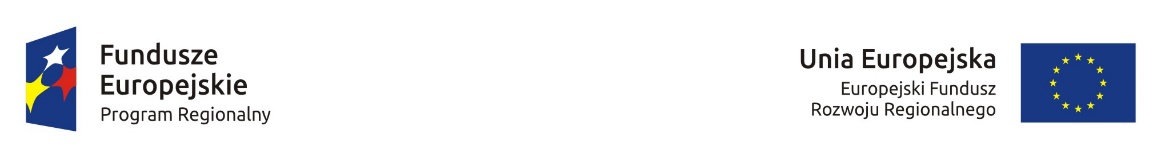 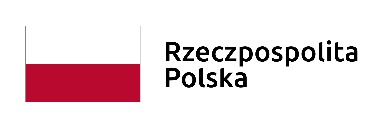 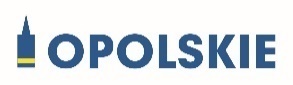 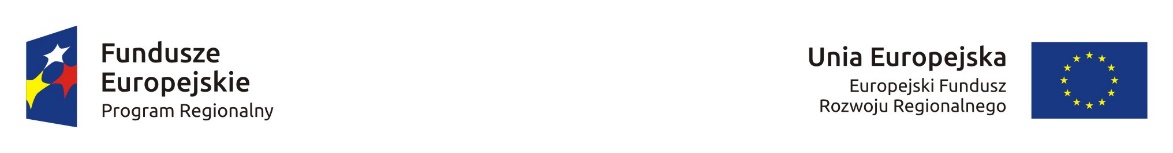 Sfinansowano w ramach reakcji Unii na pandemię COVID-19WP.6021.01.2023							Opole, dnia 31.01.2023 r.INFORMACJA O KWOCIE, JAKĄ ZAMAWIAJĄCY ZAMIERZA PRZEZNACZYĆ NA SFINANSOWANIE ZAMÓWIENIAWojewództwo Opolskie, ul. Piastowska 14, 45-082 Opole w imieniu którego działa na podstawie pełnomocnictwa Zarząd Dróg Wojewódzkich w Opolu,  ul. Oleska 127, 45-231 Opole, na podstawie art. 222 ust. 4 ustawy   Prawo zamówień  publicznych  informuje, że na sfinansowanie zamówienia pn.: „Pełnienie nadzoru inwestorskiego dla inwestycji: „Kompleksowa modernizacja energetyczna wielofunkcyjnego budynku użyteczności publicznej wraz z montażem instalacji fotowoltaicznej i magazynem energii, przy ul. Oleskiej 127 w Opolu”” zamierza przeznaczyć kwotę 111.982,00 PLN brutto.Dokument podpisany przez:							Dyrektora Zarządu Dróg Wojewódzkich                                                                                                          w Opolu 							           Bartłomieja Horaczuka